     TIERRA SANTA 2019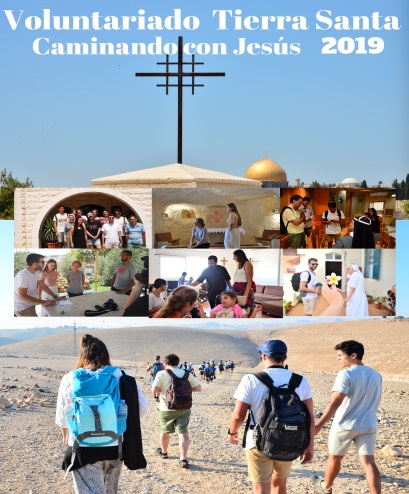         VOLUNTARIADODiócesis ___________________________________Solicitud de Plazas de Voluntariado en Tierra SantaCantidad de jóvenes:Periodo de Voluntariado:Fecha del Voluntariado:Casa de Voluntariado por preferencia: Numerar del 1 mayor preferencia al 8 menor menor preferencia:Responsable del grupo:Programa Espiritual:Programa de actividades tardes y fines de semana:Comentarios y PeticionesFecha: ___________________________                 Firma: ____________________________De 2 a 5De 20 a 25 De 5 a 10De 25 a 30De 10 a 15De 30 a 35De 15 a 20Cifra exacta _______________1 Semana10 Días15 Días1 MesPeriodo exacto ______________Primera Quincena JunioPrimera Quincena AgostoSegunda Quicena JunioSegunda Quincena AgostoPrimera Quincena JulioPrimera Quincena SeptiembreSegunda Quincena JulioSegunda Quincena SeptiembreFecha Exacta ______________Jerusalén Hnas. BrígidasCasa de PeregrinosBelén Hnas. Santa Elisabeth Casa de la Paz OrfanatoJerusalén Hnas. CombonianasCasa de PeregrinosBelén Hjas. Caridad La Creche OrfanatoJerusalén BeduinosNazaret Hjas Caridad HospitalAncianos y NeonatosBelén Hnas. Verbo EncarnadoNiños DiscapacitadosNazaret Hnas. Santa AnaOrfanatoSacerdote  _______________    Contacto: ________________Delegado   _______________    Contacto: ________________Responsable _____________     Contacto: _______________No tenemos, solicitamos unoTenemos lo enviamos adjuntoLo estamos elaborandoNo tenemos, solicitamos un modeloTenemos lo enviamos adjuntoLo estamos elaborandoNo tenemos, solicitamos un modelo